TÁJÉKOZTATÓvízjogi engedélyezési eljárásról(háztartási vízszükségletet kielégítő fúrt/ásott kút létesítésének, fennmaradásának és megszüntetésének engedélyezése)A vízgazdálkodásról szóló 1995. évi LVII. törvény 29. § (7) bekezdése alapján mentesül a vízgazdálkodási bírság megfizetése alól az a létesítő vagy üzemeltető, aki engedély nélkül vagy engedélytől eltérően létesített vagy üzemeltett az egyes törvényeknek a polgárok biztonságát erősítő módosításáról szóló 2020. évi XXXI. törvény hatálybalépését megelőzően felszín alatti vízkivételt biztosító vízlétesítményt, ha a vízjogi fennmaradási engedélyezési eljárást 2023. december 31. napjáig kérelmezi.Az olyan kutaknál, melyek háztartási igényeket elégítenek ki, tehát nem gazdasági célú, és maximálisan évi 500 m3 vízigénybevétellel, kizárólag talajvízkészlet vagy parti szűrésű vízkészlet felhasználásával magánszemélyek üzemeltetnek a jegyző fennmaradási engedélye szükséges. További feltétel, hogy az ingatlan, amelyen a vízlétesítmény elhelyezkedik, nem érint speciális szabályok szerint meghatározott területet (pl. vízbázisvédelmi terület) Amennyiben a lakos a fenti feltételeknek megfelelő kutat kíván létesíteni, vagy a meglévő, engedély nélkül létesített kút legalizálását, fennmaradását vagy megszüntetését szeretné megoldani, akkor a Polgármesteri Hivatal Hatósági és Szociális Ügyek Osztályát kell megkeresnie.Fontos kiemelni, hogy a kút megszüntetést is a megfelelő nyomtatványon be kell jelenteni! Kút megszüntetésére (eltömedékelésére) megszüntetési engedély alapján kerülhet sor.A kútra az ingatlan tulajdonosnak az üzemeltetési/fennmaradási engedélyt akkor is meg kell szereznie, ha úgy nyilatkozik, hogy a kutat nem használja (ez alól a kút lefedése sem jelent kivételt). Amíg a vízilétesítmény létezik (nem kerül szakszerűen eltömedékelésre), addig az engedélyezési eljárást le kell folytatni.Amennyiben a vízkivétel célja gazdasági érdekből történik, például üzemi állattartás, mezőgazdasági öntözés, vagy ipari tevékenység, akkor az engedélyezés nem tartozik jegyzői hatáskörbe.Minden más esetben a vízügyi és vízvédelmi hatáskörrel rendelkező hatóság, azaz a megyei katasztrófavédelmi igazgatóság engedélye szükséges. A fennmaradási engedélyezési eljárás iránti kérelem benyújtása előtt dokumentációt kell készíttetni a vízjogi engedélyezési eljáráshoz szükséges dokumentáció tartalmáról szóló 41/2017. (XII. 29.) BM rendelet 2. melléklet II. A helyi vízgazdálkodási hatósági jogkörbe tartozó kutak vízjogi üzemeltetési és fennmaradási engedélyezési eljáráshoz szükséges dokumentáció tartalma szerint. A nyomtatvány a www.abony.hu honlapról letölthetőFontos, hogy a beadott dokumentáción a felszín alatti vízkészletekbe történő beavatkozás és a vízkútfúrás szakmai követelményeiről szóló 101/2007. (XII.23.) KvVM rendelet (a továbbiakban: KvVM rendelet) 13. §-ban megjelölt szakember nyilatkozata szükséges. Fúrt kútnál magánszemély esetében a jegyzői engedélyes talajvízre, parti szűrésű vízre szűrőzött kúthoz NEM kell tervezői végzettség, NEM kell MMK tagság elég, ha a dokumentumot kútfúrási jogosultsággal rendelkező szakember írja alá. Ásott vagy vert kút engedélyezéséhez, elkészítéséhez/megépítéséhez/fennmaradási engedély ügyintézéséhez NEM kell kútfúró végzettség, e kutakat a tulajdonos is engedélyeztetheti, és aláírhatja. A fennmaradási engedélyezési eljárás iránti kérelemnek tartalmazni kell a BM rendelet által előírt adatokat.Az eljárás a vízügyi és a vízvédelmi hatósági eljárások igazgatási szolgáltatási díjairól szóló 13/2015. (III. 31.) BM rendelet 1. melléklet 58a pontja alapján mentes az igazgatási szolgáltatási díjfizetési kötelezettség alól. Az ügyintéző megvizsgálja, hogy az Ön által megadott adatok elegendőek-e a kérelem elbírálásához. Amennyiben nem, egyszeri hiánypótlásra hívja fel az Önt.Ha szükséges kéri az illetékes társhatóságok (Ceglédi Járási Hivatal Népegészségügyi Osztály, Pest Vármegyei Katasztrófavédelmi Igazgatóság, Jász-Nagykun-Szolnok Vármegyei Katasztrófavédelmi Igazgatóság, Pest Vármegyei Kormányhivatal Környezetvédelmi és Természetvédelmi Főosztály, Jász-Nagykun-Szolnok Vármegyei Kormányhivatal Környezetvédelmi és Természetvédelmi Főosztály, Közép-Tisza-vidéki Vízügyi Igazgatóság) állásfoglalását, majd mindezek figyelembevételével megadja az engedélyt vagy elutasítja a kérelmet, erről Önt határozatban értesíti. Teljes körű tájékoztatást – ügyfélfogadási időben – az egyes kutak ismeretében az Abonyi Polgármesteri Hivatal Hatósági és Szociális Ügyek Osztálya tud adni.Vonatkozó jogszabályok:a környezet védelmének általános szabályairól szóló1995. évi LIII. törvénya vízgazdálkodásról szóló 1995. évi LVII. törvénya természet védelméről szóló 1996. évi LIII. törvénya vízgazdálkodási hatósági jogkor gyakorlásáról szóló 72/1996. (V.22.) Korm. rendeleta vízbázisok, a távlati vízbázisok, valamint az ivóvízellátást szolgáló vízilétesítmények védelméről szóló 123/1997. (VII. 18.) Korm. rendeleta felszín alatti vízkészletekbe történő beavatkozás és a vízkútfúrás szakmai követelményeiről szóló 101/2007. (XII. 23.) KvVM rendeleta vízügyi igazgatási és a vízügyi, valamint a vízvédelmi hatósági feladatokat ellátó szervek kijelöléséről szóló 223/2014. (IX. 4.) Korm. rendelet a vízügyi és a vízvédelmi hatósági eljárások igazgatási szolgáltatási díjairól szóló 13/2015. (III. 31.) BM rendeleta vízjogi engedélyezési eljáráshoz szükséges dokumentáció tartalmáról szóló 41/2017. (XII. 29.) BM rendeletaz általános közigazgatási rendtartásról szóló 2016. évi CL. törvényaz illetékekről szóló 1990. évi XCIII. törvényKutak rajzai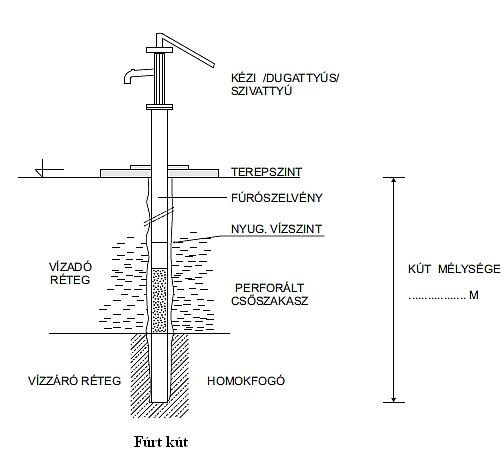 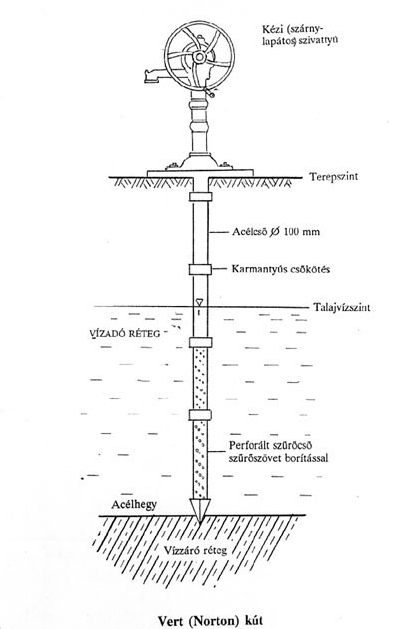 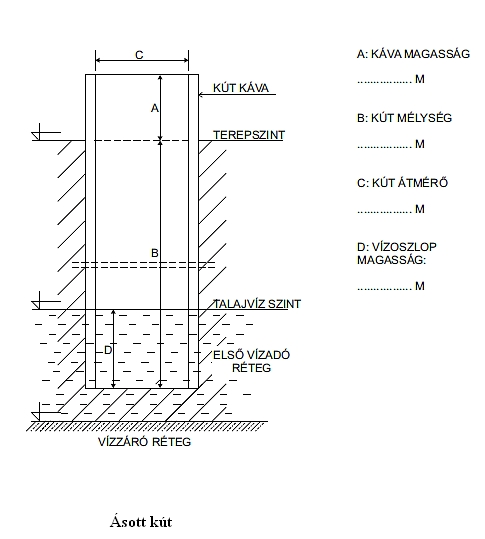 